Številka: 03215-8/2011-5Datum:   4. 1. 2012                k  točki 5bMESTNA OBČINA LJUBLJANAODBOR ZA GOSPODARJENJE Z NEPREMIČNINAMIMESTNI SVETP O R O Č I L OOdbor za stanovanjsko politiko je na 8. seji, ki je bila v ponedeljek, 4. JANUARJA 2012, ob 16.30 uriobravnaval gradivo za 13. sejo Mestnega sveta Mestne občine Ljubljanain ob obravnavi točkesprejel naslednji:»Odbor za stanovanjsko politiko je kot zainteresirano delovno telo obravnaval Predlog Sklepa o Načrtu ravnanja z nepremičnim premoženjem Mestne občine Ljubljana v vrednosti nad 200.000 eurov za leto 2012 in ga predlaga pristojnemu Odboru za gospodarjenje z nepremičninami, da ga sprejme.«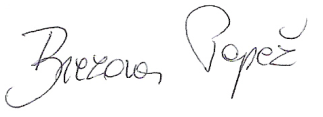 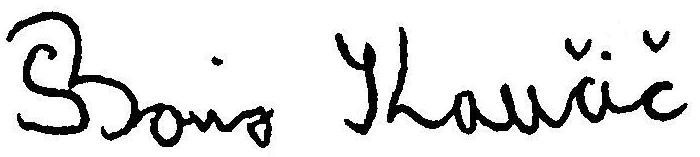 Predlog Sklepa o Načrtu ravnanja z nepremičnim premoženjem Mestne občine Ljubljana v vrednosti nad 200.000 eurov za leto 2012SKLEP  2.2.Sklep JEbil sprejet z6glasovi ZA in0glasovi PROTI od 6   navzočih.Pripravil:                                                Boris KAUČIČPredsednica:                                 Breda BREZOVAR PAPEŽ